NÁRODNÁ RADA SLOVENSKEJ REPUBLIKYV. volebné obdobieČíslo: CRD-2330/2011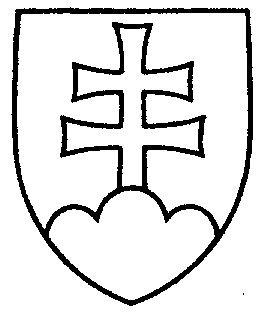 508UZNESENIENÁRODNEJ RADY SLOVENSKEJ REPUBLIKYz  29. júna 2011k návrhu poslancov Národnej rady Slovenskej republiky Petra Kažimíra, Jána Počiatka
a Branislava Ondruša na vydanie zákona, ktorým sa mení a dopĺňa zákon č. 43/2004 Z. z.
o starobnom dôchodkovom sporení a o zmene a doplnení niektorých zákonov v znení neskorších predpisov a o zmene a doplnení zákona č. 461/2003 Z. z. o sociálnom poistení 
v znení neskorších predpisov (tlač 413) – prvé čítanie	Národná rada Slovenskej republiky	po prerokovaní uvedeného návrhu zákona v prvom čítanír o z h o d l a,  ž e	podľa § 73 ods. 4 zákona Národnej rady Slovenskej republiky č. 350/1996 Z. z. o rokovacom poriadku Národnej rady Slovenskej republiky v znení neskorších predpisov	nebude pokračovať v rokovaní o tomto návrhu zákona.Richard  S u l í k   v. r.  predsedaNárodnej rady Slovenskej republikyOverovatelia:Anna  V i t t e k o v á   v. r.Péter  V ö r ö s   v. r.